2019-2020 JH Girls BasketballSchedule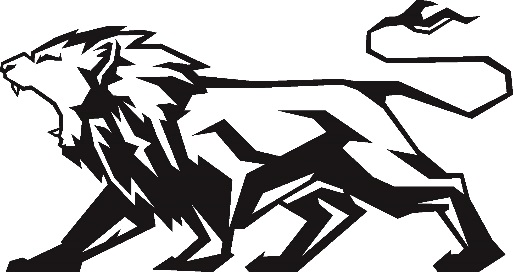 Date/Day		Opponent			Time			H/A11/14 Thurs 		Academy at the Lakes		4:00			H 11/19 Tues 		Canterbury 			4:00			A11/21 Thurs 		Cambridge Christian 		5:00			H12/06 Fri 		Hernando Christian 		4:00			H12/10 Tues 		Cambridge Christian 		4:00			H12/12 Thurs 		Northside Christian 		4:00			A12/13 Fri 		Tampa Bay Christian 		4:00			H01/09 Thurs 		Northside Christian 		4:00			H01/13 Mon		Keswick Christian 		4:00			A01/17 Fri 		Hernando Christian 		4:00			A01/21 Tues 		Keswick Christian 		4:00			H01/23 Thurs 		Canterbury 			5:00			H 01/24 Fri 		Tampa Bay Christian 		4:00			A9/5/2019